WOCHENSPEISEPLAN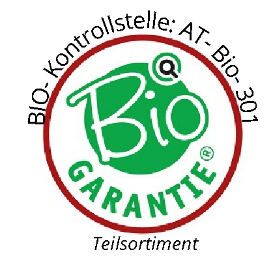 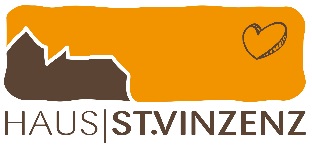 03.04.23 - 07.04.23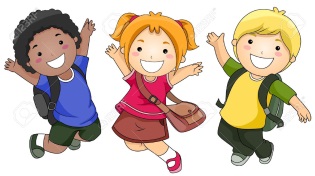 Änderungen vorbehalten!A: Glutenhaltige Getreide A, C: Eier C, G: Milch G, H2: Haselnüsse - Schalenfrüchte, L: Sellerie L, M: Senf M, O: Schwefeldioxid/Sulfite OMontag03.04.23Dienstag04.04.23Mittwoch05.04.23Donnerstag06.04.23Freitag07.04.23M i t t a g SuppeSuppeSuppeSuppeSuppeM i t t a g Karfiolcremesuppe A,G,LKlare Suppe mit Biskuitschöberl A,CKäseschaumsuppe A,G,L,OBärlauchcremesuppe A,G,LHaferflockensuppe A,C,LM i t t a g VollkostVollkostVollkostVollkostVollkostM i t t a g Dinkelpizza mit Schinken und Gemüse A,GNaturschnitzel in Rahmsauce A,G,L,MBandnudeln A,CChinakohlsalat MBuntbarschfilet natur Kräuterreis A,G,LZucchinisalat Röstkartoffeln Spinat A,G,LEi hart gekocht C Grießschmarren A,C,G,OApfelkompott M i t t a g Kost ohne SchweinefleischKost ohne SchweinefleischKost ohne SchweinefleischKost ohne SchweinefleischKost ohne SchweinefleischM i t t a g Dinkelpizza mit Putenschinken und Gemüse A,LPutenschnitzel in Rahmsauce A,G,LBandnudeln A,CChinakohlsalat MBuntbarschfilet natur Kräuterreis A,G,LZucchinisalat Röstkartoffeln Spinat A,G,LEi hart gekocht C Grießschmarren A,C,G,OApfelkompott M i t t a g NachspeiseNachspeiseNachspeiseNachspeiseNachspeiseM i t t a g Obst Germmehlspeise A,C,GRhabarber-Ameisenkuchen A,C,G,H 